Саранча может полностью уничтожить продовольственные культуры и распространить чуму. В воздухе постоянно распыляют пестициды, чтобы противодействовать нашествию.В местности, подвергшейся нашествию, проживают более 19 млн. человек, продовольственная безопасность которых теперь под беспрецедентной угрозой. Жизненно важные культуры могут быть уничтожены полностью.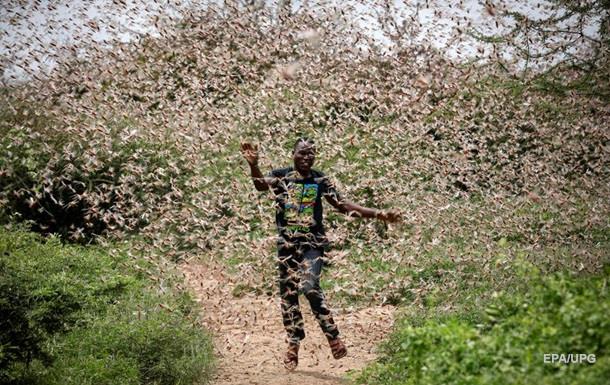 